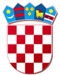 REPUBLIKA HRVATSKAVARAŽDINSKA ŽUPANIJAOSNOVNA ŠKOLA VELIKI BUKOVECŠKOLSKI ODBOR KLASA: 003-06/20-01/1URBROJ: 2186-140-07-20-31Veliki Bukovec, 28. listopada 2020.svim članovima ŠOP O Z I V     45. sjednica Školskog odbora održat će se u srijedu, 4.11.2020. godine s početkom u 17:00 sati u učionici matematike DNEVNI RED:Verifikacija Zapisnika s prethodne sjedniceSuglasnost ŠO ravnateljici za zasnivanje radnog odnosa po natječaju za stručnog suradnika/icu-defektolog na određeno puno radno vrijeme, zamjena za porodiljniOstalo                                                                                     Predsjednica Školskog odbora:                                                                                                        Verica ŠehićNapomena: U slučaju nemogućnosti održavanje sjednice Školskog odbora u Školi, sjednica                      će se održati elektronskim putem o čemu će članovi ŠO biti pravovremeno                      obaviješteni